O B E C    P R A V O T I C E


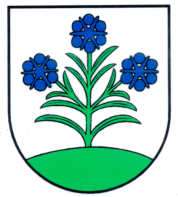 Obecný úrad956 35  Pravotice  44
Faktúry za mesiac  máj 2016:P.č.DodávateľTextSuma v Eur1.HPC s.r.o., UhrovecInštalácia a zálohovanie programu KEO42,002.Borina Ekos, s.r.o., Livinské OpatovceZneškodnenie a vývoz odpadu 05/2016435,873.ZSE Energia, a.s., BratislavaOdber elektriny – verejné osvetlenie v obci127,034.Slovak Telekom, a.s., BratislavaTelekomunikačné služby pevnej siete 05/201630,355.Slovenský plynárenský priemysel, a.s. BratislavaOdber zemného plynu -
PZ Pravotice 05/201620,006.Slovenský plynárenský priemysel, a.s. BratislavaOdber zemného plynu -
TJ Sokol Pravotice 05/201641,007.Slovenský plynárenský priemysel, a.s. BratislavaOdber zemného plynu -
OÚ Pravotice 05/2016220,008.Západoslovenská vodárenská spoločnosť, a.s., NitraFaktúra za vodné a stočné 2,599.Západoslovenská vodárenská spoločnosť, a.s., NitraFaktúra za vodné a stočné 15,5510.ZSE Energia, a.s., BratislavaOdber elektriny – Obecný úrad, Dom smútku, TJ Sokol a PZ Pravotice128,2511.Západoslovenská vodárenská spoločnosť, a.s., NitraFaktúra za vodné a stočné 5,1812.AK profi Andrej Knoll, Veľké DržkovceOprava krovinorezu Stihl 240c40,0013. Kováčik s.r.o., SvinnáHas. Prístroj PG-60kg 3ks a Has. Prístroj Co2 5kg 1ks157,8014.DPO SR, Odborná škola požiarnej ochranyŠkolenie za obsluhu reťaz. motor. píl pre členov DHZO100,0015.AB-COM, s.r.o., TopoľčanyLED svietidlá86,0416.ZSE Energia, a.s., BratislavaVyúčtovacia faktúra 01.01.2016 – 17.04.201623,3017.Peter Bačko – COSMOS, Bánovce nad BebravouPečiatky102,0018. PORADCA, s.r.o., ŽilinaPríručka mzdovej účtovníčky13,70